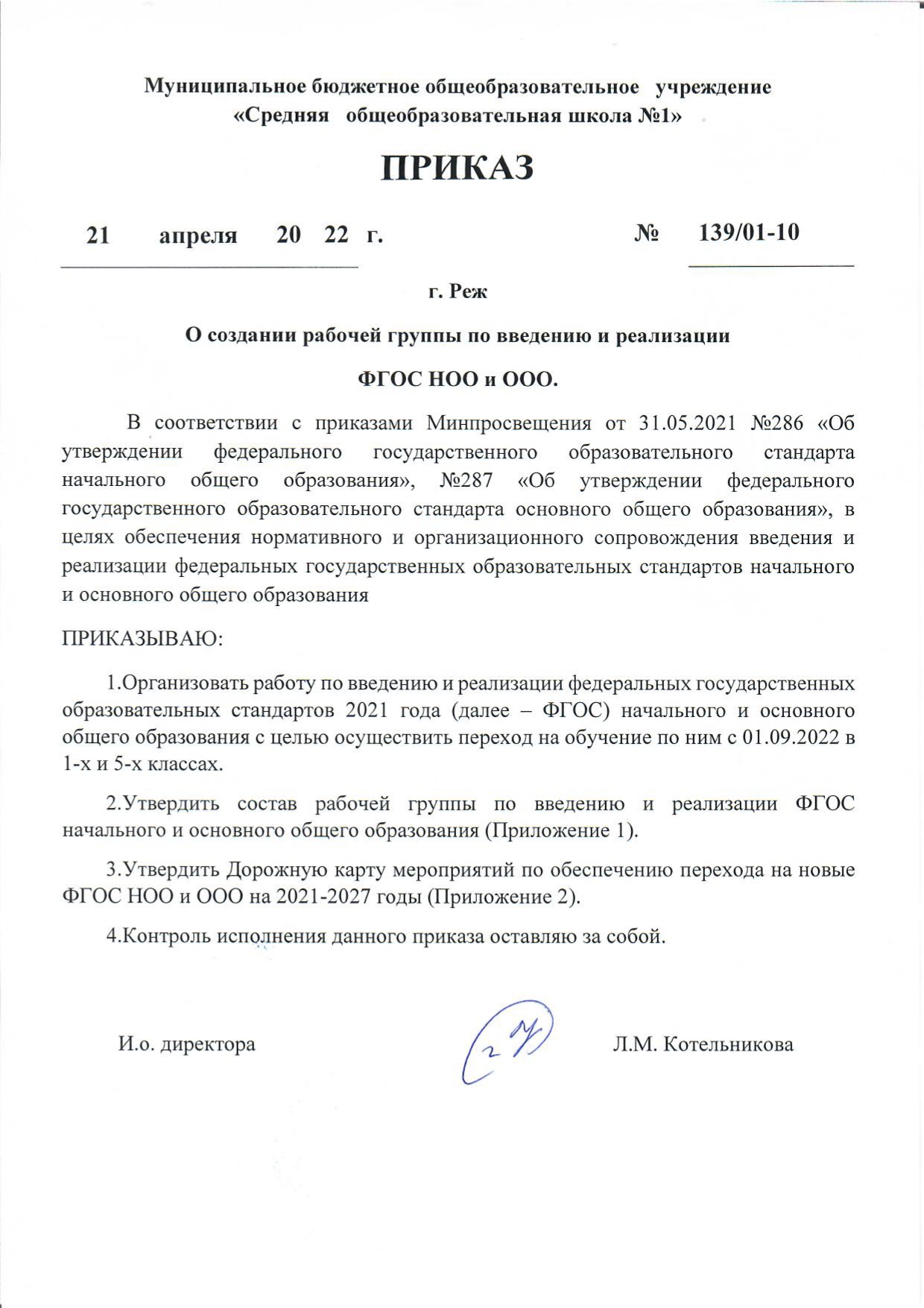 Приложение 1К приказу от 15.04.2022 №«О создании рабочей группы по введению и реализации ФГОС НОО и ООО»Председатель рабочих групп Котельникова Л.М. -  и.о. директора МБОУ СОШ №1Состав рабочей группы по введению и реализации ФГОС НОО.Члены рабочей группы:Кифа Т.И. – заместитель директора по УВРЗахарова В.Н. – учитель начальных классовГильмутдинова К.З. - учитель начальных классовБорисова Е.С. - учитель начальных классовСоколова Л.Г. - учитель начальных классовШаманаева Т.С. - учитель начальных классовМакеева Е.В. - учитель начальных классовОстанина Н.В. - учитель начальных классовСостав рабочей группы по введению и реализации ФГОС ООО.Члены рабочей группы:Подкина И.Б. - заместитель директора по УВРКоробейникова А.Н. – педагог-психологКаргаполова О.А – социальный педагогЖемчугова Ж.В. – учитель музыкиВоронова Л.Ю. – учитель технологииРусских Т.Н. – учитель русского языка и литературыКостин К.Г. – учитель физикиНекрасова Т.В. – учитель математикиДьячкина Т.Г. – учитель иностранного языкаЯкимов А.И. - учитель физической культурыТабола С.О. – учитель ОБЖСоснина Н.А. – учитель истории и обществознанияЗобнин М.В. – учитель химииБитенекова В.Ю. - учитель информатики и географииПриложение 2К приказу от 15.04.2022 №«О создании рабочей группы по введению и реализации ФГОС НОО и ООО»Дорожная карта мероприятий по обеспечению перехода на новые ФГОС НОО и ООО на 2021–2027 годы№ п/пМероприятияСроки исполненияРезультат1. Организационное обеспечение постепенного перехода на обучение по новым ФГОС НОО и С ООО1. Организационное обеспечение постепенного перехода на обучение по новым ФГОС НОО и С ООО1. Организационное обеспечение постепенного перехода на обучение по новым ФГОС НОО и С ООО1. Организационное обеспечение постепенного перехода на обучение по новым ФГОС НОО и С ООО1Создание рабочей группы по обеспечению перехода на новые ФГОС НОО и  ОООсентябрь 2021Приказ о создании рабочей группы по обеспечению перехода на ФГОС НОО и  ОООРабочая группа по обеспечению перехода на ФГОС НОО и ООО.2Проведение общешкольного родительского собрания, посвященного постепенному переходу на новые ФГОС НОО и ООО за период 2022–2027 годовавгуст 2021Протокол общешкольного родительского собрания, посвященного постепенному переходу на новые ФГОС НОО и ООО за период 2022–2027 годов3Проведение классных родительских собраний в 1-х классах, посвященных обучению по новым ФГОС НООмай, ежегодноПротоколы классных родительских собраний в 1-х классах4Проведение классных родительских собраний в 5-х классах, посвященных переходу на новые ФГОС ОООмай, ежегодноПротоколы классных родительских собраний в 5-х классах, посвященных переходу на новые ФГОС ООО5Проведение просветительских мероприятий, направленных на повышение компетентности педагогов образовательной организации и родителей обучающихся ежегодно, по графикуАналитические отчеты замдиректора по УВР и ВР о проведенных просветительских мероприятияхПакет информационно-методических материаловРазделы на сайте ОО6Анализ имеющихся в образовательной организации условий и ресурсного обеспечения реализации образовательных программ НОО и ООО в соответствии с требованиями новых ФГОС НОО и ОООноябрь 2021 –июнь 2022Аналитическая записка об оценке условий образовательной организации с учетом требований новых ФГОС НОО и ФГОС ООО7Анализ соответствия материально-технической базы образовательной организации для реализации ООП НОО и ООП ООО действующим санитарным и противопожарным нормам, нормам охраны труданоябрь 2021 –июнь 2022Аналитическая записка об оценке материально-технической базы реализации ООП НОО и ООП ООО, приведение ее в соответствие с требованиями новых ФГОС НОО и ФГОС ООО8Комплектование библиотеки УМК по всем предметам учебных планов для реализации новых ФГОС НОО и ФГОС ООО в соответствии с Федеральным перечнем учебниковЕжегодно до 1 сентября 2022 – 2027Наличие утвержденного и обоснованного списка учебников для реализации новых ФГОС НОО и ООО.Формирование ежегодной заявки на обеспечение образовательной организации учебниками в соответствии с Федеральным перечнем учебников9Разработка и реализация системы мониторинга образовательных потребностей (запросов) обучающихся и родителей (законных представителей) для проектирования учебных планов НОО и ООО в части, формируемой участниками образовательных отношений, и планов внеурочной деятельности НОО и ОООоктябрь 2021 –март 2022Аналитическая справка замдиректора по УВР.Аналитическая справка замдиректора по ВР10Разработка и реализация моделей сетевого взаимодействия образовательной организации и учреждений дополнительного образования детей, учреждений культуры и спорта, средних специальных и высших учебных заведений, учреждений культуры, обеспечивающих реализацию ООП НОО и ООП ООО в рамках перехода на новые ФГОС НОО и ФГОС ОООоктябрь 2021 –май 2022Модели сетевого взаимодействияДоговоры о сетевом взаимодействии11Обеспечение координации сетевого взаимодействия участников образовательных отношений по реализации ООП НОО и ООП ООО в рамках перехода на новые ФГОС НОО и ОООВ течение всего периода  2021 – 2027 гг.Пакет документов по сетевому взаимодействию12Привлечение органов управления образованием к проектированию основной образовательной программы начального и основного общего образованияПо согласованию.Протоколы заседаний   2. Нормативное обеспечение постепенного перехода на обучение по новым ФГОС НОО и ООО   2. Нормативное обеспечение постепенного перехода на обучение по новым ФГОС НОО и ООО   2. Нормативное обеспечение постепенного перехода на обучение по новым ФГОС НОО и ООО   2. Нормативное обеспечение постепенного перехода на обучение по новым ФГОС НОО и ООО13Формирование банка данных нормативно-правовых документов федерального, регионального, муниципального уровней, обеспечивающих переход на новые ФГОС НОО и ФГОС ОООВ течение всего периода  Банк данных нормативно-правовых документов федерального, регионального, муниципального уровней, обеспечивающих реализацию ФГОС НОО и ФГОС ООО 14Изучение документов федерального, регионального уровня, регламентирующих введение ФГОС ОООВ течение всего периода  Листы ознакомления с документами федерального, регионального уровня, регламентирующими введение ФГОС ООО15Внесение изменений в программу развития образовательной организацииЯнварь 2022Приказ о внесении изменений в программу развития образовательной организации 16Внесение изменений и дополнений в Устав образовательной организации (при необходимости)До 01.09.2022.Устав образовательной организации 17Разработка приказов, локальных актов, регламентирующих введение ФГОС НОО и ФГОС ОООсентябрь 2021 –июнь 2022 г.  Приказы, локальные акты, регламентирующие переход на новые ФГОС НОО и ФГОС ООО18Приведение в соответствие с требованиями новых ФГОС НОО и ФГОС ООО должностных инструкций работников образовательной организацииДо 01.09.2022.Должностныеинструкции19Разработка на основе примерной основной образовательной программы НОО основной образовательной программы НОО образовательной организации, в том числе рабочей программы воспитания, календарного плана воспитательной работы, программы формирования УУД, в соответствии с требованиями новых ФГОС НООДо 15.06.2022.Протоколы заседаний рабочей группы по разработке основной образовательной программы НОО.Основная образовательная программа НОО, в том числе рабочая программа воспитания, календарный план воспитательной работы, программа формирования УУД20Разработка на основе примерной основной образовательной программы ООО основной образовательной программы ООО образовательной организации, в том числе рабочей программы воспитания, календарного плана воспитательной работы, программы формирования УУД,в соответствии с требованиями новых ФГОС ОООДо 15.06.2022.Протоколы заседаний рабочей группы по разработке основной образовательной программы ООО.Основная образовательная программа ООО, в том числе рабочая программа воспитания, календарный план воспитательной работы, программа формирования УУД21 Утверждение основных образовательных программ НОО и ООО, в том числе рабочей программы воспитания, календарных планов воспитательной работы, программ формирования УУД, на заседании педагогического советаДо 01.09.2022.Протокол заседания педагогического совета.Приказ об утверждении образовательных программ НОО и ООО, в том числе рабочей программы воспитания, календарных планов воспитательной работы, программ формирования УУД22 Разработка учебных планов, планов внеурочной деятельности для 1-х и 5-х классов по новым ФГОС НОО и ООО на 2022/23 учебный годДо 30.08.2022.Учебный план НОО.Учебный план ООО.План внеурочной деятельности НОО.План внеурочной деятельности ООО 23Разработка учебных планов, планов внеурочной деятельности для 1–2-х и 5–7-х классов по новым ФГОС НОО и ООО на 2023/24 учебный годДо 30.08.2023.Учебный план НОО.Учебный план ООО.План внеурочной деятельности НОО.План внеурочной деятельности ООО24Разработка учебных планов, планов внеурочной деятельности для 1–4-х и 5–9-х классов по новым ФГОС НОО и ООО на 2024/25 учебный годДо 30.08.2024.Учебный план НОО.Учебный план ООО.План внеурочной деятельности НОО.План внеурочной деятельности ООО25 Разработка и утверждение рабочих программ педагогов по учебным предметам, учебным курсам (в том числе и внеурочной деятельности) и учебным модулям учебного плана для 1-х и 5-х классов на 2022/23 учебный год в соответствии с требованиями новых ФГОС НОО и ОООДо 30.06.2022.Рабочие программы педагогов по учебным предметам, учебным курсам (в том числе и внеурочной деятельности) и учебным модулям учебного плана для 1-х и 5-х классов26 Разработка и утверждение рабочих программ педагогов по учебным предметам, учебным курсам (в том числе и внеурочной деятельности) и учебным модулям учебного плана для 2-х и 6-х классов на 2023/24 учебный год в соответствии с требованиями новых ФГОС НОО и ОООДо 30.06. 2023 годаРабочие программы педагогов по учебным предметам, учебным курсам (в том числе и внеурочной деятельности) и учебным модулям учебного плана для 2-х и 6-х классов 27Разработка и утверждение рабочих программ педагогов по учебным предметам, учебным курсам (в том числе и внеурочной деятельности) и учебным модулям учебного плана для 3-х и 7-х классов на 2024/25 учебный год в соответствии с требованиями новых ФГОС НОО и ОООДо 30.06.2024 годаРабочие программы педагогов по учебным предметам, учебным курсам (в том числе и внеурочной деятельности) и учебным модулям учебного плана для 3-х и 7-х классов28 Разработка и утверждение рабочих программ педагогов по учебным предметам, учебным курсам (в том числе и внеурочной деятельности) и учебным модулям учебного плана для 4-х и 8-х классов на 2025/26 учебный год в соответствии с требованиями новых ФГОС НОО и ОООДо 30.06.2025 годаРабочие программы педагогов по учебным предметам, учебным курсам (в том числе и внеурочной деятельности) и учебным модулям учебного плана для 4-х и 8-х классов 29Разработка и утверждение рабочих программ педагогов по учебным предметам, учебным курсам (в том числе и внеурочной деятельности) и учебным модулям учебного плана для 9-х классов на 2026/27 учебный год в соответствии с требованиями новых ФГОС НОО и ОООДо 30.06. 2026 годаРабочие программы педагогов по учебным предметам, учебным курсам (в том числе и внеурочной деятельности) и учебным модулям учебного плана для 9-х классов30Утверждение списка УМК для уровней НОО и ОООЕжегодноПриказ об утверждении списка УМК для уровней НОО и ООО с приложением данного списка31 Утверждение модели договора между образовательной организацией и родителямиДо 1 сентября 2022 годаПриказ об утверждении модели договора между образовательной организацией и родителями.Договор между ОО и родителями 32Внесение изменений в «Положение о формах, периодичности, порядке текущего контроля успеваемости и промежуточной аттестации обучающихся» в части введения комплексного подхода к оценке результатов образования: предметных, метапредметных, личностных в соответствии с новыми ФГОС НОО и ОООДо 1 сентября 2022 годаПоложение о формах, периодичности, порядке текущего контроля успеваемости и промежуточной аттестации обучающихся.Протокол педсовета об утверждении изменений в «Положение о формах, периодичности, порядке текущего контроля успеваемости и промежуточной аттестации обучающихся» в части введения комплексного подхода к оценке результатов образования: предметных, метапредметных, личностных в соответствии с новыми ФГОС НОО и ООО.Приказ об утверждении изменений в «Положение о формах, периодичности, порядке текущего контроля успеваемости и промежуточной аттестации обучающихся» в части введения комплексного подхода к оценке результатов образования: предметных, метапредметных, личностных в соответствии с новыми ФГОС НОО и ООО3. Методическое обеспечение постепенного перехода на обучение по новым ФГОС НОО и ООО3. Методическое обеспечение постепенного перехода на обучение по новым ФГОС НОО и ООО3. Методическое обеспечение постепенного перехода на обучение по новым ФГОС НОО и ООО3. Методическое обеспечение постепенного перехода на обучение по новым ФГОС НОО и ООО33 Разработка плана методической работы, обеспечивающей сопровождение постепенного перехода на обучение по новым ФГОС НОО и ФГОС ОООДо 1 октября 2021 годаПлан методической работы.Приказ об утверждении плана методической работы 34Корректировка плана методических семинаров внутришкольного повышения квалификации педагогических работников образовательной организации с ориентацией на проблемы перехода на ФГОС НОО и ОООИюнь, ежегодно с 2022 по 2026 годыПлан методических семинаров внутришкольного повышения квалификации педагогических работников образовательной организации 35Изучение нормативных документов по переходу на новые ФГОС НОО и ФГОС ООО педагогическим коллективомВ течение учебного годаежегодно с 2021 по 2026 годыПротоколы заседаний педагогического совета 36Обеспечение консультационной методической поддержки педагогов по вопросам реализации ООП НОО и ООО по новым ФГОС НОО и ОООВ течение всего периода с 2021 по 2027 годыАналитическая справка замдиректора по УВР 37Организация работы по психолого-педагогическому сопровождению постепенного перехода на обучение по новым ФГОС НОО и ФГОС ОООВ течение всего периода с 2021 по 2027 годыПлан работы педагога-психолога.Аналитическая справка замдиректора по УВР38Формирование пакета методических материалов по теме реализации ООП НОО по новому ФГОС НООВ течение всего периода с 2021 по 2027 годыПакет методических материалов по теме реализации ООП НОО по новому ФГОС НОО39 Формирование пакета методических материалов по теме реализации ООП ООО по новому ФГОС ОООВ течение всего периода с 2021 по 2027 годыПакет методических материалов по теме реализации ООП ООО по новому ФГОС ООО40Формирование плана функционирования ВСОКО в условиях постепенного перехода на новые ФГОС НОО и ООО и реализации ООП НОО и ООО по новым ФГОС НОО и ОООДо 1 сентября ежегодно с 2022 по 2026 годыПлан функционирования ВСОКО на учебный год.Аналитические справки по результатам ВСОКО4. Кадровое обеспечение постепенного перехода на обучение по новым ФГОС НОО и ФГОС ООО4. Кадровое обеспечение постепенного перехода на обучение по новым ФГОС НОО и ФГОС ООО4. Кадровое обеспечение постепенного перехода на обучение по новым ФГОС НОО и ФГОС ООО4. Кадровое обеспечение постепенного перехода на обучение по новым ФГОС НОО и ФГОС ООО41Анализ кадрового обеспечения постепенного перехода на обучение по новым ФГОС НОО и ФГОС ОООЯнварь 2022 годаАналитическая справка замдиректора по УВР42Диагностика образовательных потребностей и профессиональных затруднений педагогических работников образовательной организации в условиях постепенного перехода на обучение по новым ФГОС НОО и ФГОС ОООЯнварь 2022 года,ежегодно в период с 2022 по 2027 годыАналитическая справка замдиректора по УВР43Поэтапная подготовка педагогических и управленческих кадров к постепенному переходу на обучение по новым ФГОС НОО и ФГОС ООО: разработка и реализация ежегодного плана-графика курсовой подготовки педагогических работников, реализующих ООП НОО и ОООЕжегодно в течение всего периода с 2021 по 2027 годыПлан курсовой подготовки с охватом в 100 процентов педагогических работников, реализующих ООП НОО и ООО.Аналитическая справка замдиректора по УВР 44Распределение учебной нагрузки педагогов на учебный годДо 31 августа ежегодно в период с 2021 по 2026 годыПриказ об утверждении учебной нагрузки на учебный год5. Информационное обеспечение постепенного перехода на обучение по новым ФГОС НОО и ФГОС ООО5. Информационное обеспечение постепенного перехода на обучение по новым ФГОС НОО и ФГОС ООО5. Информационное обеспечение постепенного перехода на обучение по новым ФГОС НОО и ФГОС ООО5. Информационное обеспечение постепенного перехода на обучение по новым ФГОС НОО и ФГОС ООО 45Размещение на сайте образовательной организации информационных материалов о постепенном переходе на обучение по новым ФГОС НОО и ФГОС ОООВ течение всего периода с 2021 по 2027 годыСайт образовательной организацииПакет информационно-методических материалов46Информирование родительской общественности о постепенном переходе на обучение по новым ФГОС НОО и ФГОС ОООВ течение всего периода с 2021 по 2027 годыСайт образовательной организации, информационный стенд в холле образовательной организации47Изучение и формирование мнения родителей о постепенном переходе на обучение по новым ФГОС НОО и ФГОС ООО, представление результатовВ течение всего периода с 2021 по 2027 годыСайт образовательной организации, информационный стенд в холле образовательной организации.Аналитические справки заместителей директора по УВР, ВР, педагога-психолога48Информирование о нормативно-правовом, программном, кадровом, материально-техническом и финансовом обеспечении постепенного перехода на обучение по новым ФГОС НОО и ФГОС ОООВ течение всего периода с 2021 по 2027 годыСайт образовательной организации, информационный стенд в холле образовательной организации